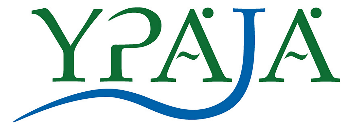 YPÄJÄN KUNNAN KESÄTYÖT 2024Ypäjän kunta tarjoaa kesätyötä vuosina 2003-2008 syntyneille koululaisille, opiskelijoille ja muille työtä vailla oleville ypäjäläisille nuorille seuraavissa kunnan eri palveluissa:
tekninen toimi (10 paikkaa)varhaiskasvatus (2-4 paikkaa)kirjasto (2 paikkaa)nuorisopalvelut (2-4 paikkaa)kotiseutumuseo (1 paikka)puhtaus- ja ruokapalvelut (2-4 paikkaa)Kesätyöpestin pituus on kaksi tai neljä viikkoa ja palkka on työehtosopimuksen mukainen (400 €/2 vkoa tai 800 €/1 kk). Työviikon pituus on 30 h/viikko ja päivittäinen työaika on 6 tuntia. Työaika sijoittuu välille toukokuu-elokuu. Työpaikan saamisen ehtona on:ettei nuori saa tai hänellä ei ole mahdollisuutta saada työvoimaministeriön työttömyyskorvausta tai muuta avustustaettä nuori ei ole saanut kunnan tukemaa kesätyötä yritykseltä, yhteisöltä tai yksityiseltä henkilöltä.Ypäjän kunta tarjoaa nuorille myös mahdollisuuden kehittää työelämävalmiuksiaan kuten oman osaamisen tunnistamista ja työhakemuksen laadintataitoja. Kesätyönhakijan hakemuksessa katsotaan etenkin kesätyönhakijan motivaatiota ja perusteluita siihen, miksi kesätöitä hakee. Hakemuksessa kannattaa esimerkiksi kertoa, mitä toivoisi kesätyökokemuksestaan saavan. Lisäksi kannattaa mainita, miten mahdollinen kesätyöpaikka tukisi omia tulevaisuuden suunnitelmia. Voit hakea työpaikkoja Kuntarekryn kautta (www.kuntarekry.fi, hakusana Ypäjän kunta) tai oheisella paperilomakkeella. Kuntarekryssä avoimelle hakemukselle on oma laatikkonsa, mutta mikäli haet paperilomakkeella, tulee myös oheinen avoin hakemus palauttaa yhdessä hakulomakkeen kanssa.Paperilomakkeen palautusosoite on Ypäjän kunta, Perttulantie 20, 32100 Ypäjä. Hakuaika päättyy 31.3.2024. Hakuajan jälkeen palautettuja hakemuksia ei huomioida. Valituille kesätyöntekijöille ilmoitetaan henkilökohtaisesti huhtikuun alussa.Kesätyöpaikan hakuohjeet paperisella lomakkeellaTäytä lomake selvällä käsialalla. Lomakkeita on saatavilla kunnan internet-sivuilla ja kunnanviraston info-pisteellä.Laadi avoin hakemus ja täytä hakulomake.Allekirjoita lomake. Toimita hakulomake ja avoin hakemus 31.3.2024 mennessä Ypäjän kuntaan: Perttulantie 20, 32100 Ypäjä.KESÄTÖIDEN HAKULOMAKEHakuajat, ikärajat, postiosoitteet ym. tiedot löydät toisella sivulla olevista ohjeista.KESÄTÖIDEN HAKULOMAKEHakuajat, ikärajat, postiosoitteet ym. tiedot löydät toisella sivulla olevista ohjeista.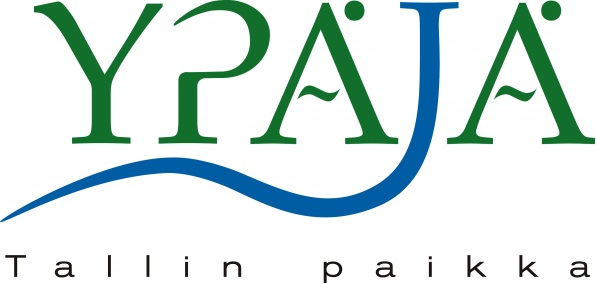 HENKILÖTIEDOTHENKILÖTIEDOTHENKILÖTIEDOTHENKILÖTIEDOTHENKILÖTIEDOTSukunimi:     Etunimet:     Etunimet:     Etunimet:     Etunimet:     Henkilötunnus:     Henkilötunnus:     Henkilötunnus:     Henkilötunnus:     Henkilötunnus:     Lähiosoite:     Lähiosoite:     Lähiosoite:     Lähiosoite:     Lähiosoite:     Postitoimipaikka:     Postitoimipaikka:     Postitoimipaikka:     Postitoimipaikka:     Postitoimipaikka:     Puhelin, koti/matkapuhelin:Ajokortti:     EI      ON, LUOKKA:     Ajokortti:     EI      ON, LUOKKA:     Ajokortti:     EI      ON, LUOKKA:     Ajokortti:     EI      ON, LUOKKA:     KOULUTUS/OPISKELUTILANNEKOULUTUS/OPISKELUTILANNEKOULUTUS/OPISKELUTILANNEKOULUTUS/OPISKELUTILANNEKOULUTUS/OPISKELUTILANNEPeruskoulu/Lukio, koulun nimi:Peruskoulu/Lukio, koulun nimi:Peruskoulu/Lukio, koulun nimi:Luokka:Luokka:Ammatillinen koulutus, tutkinto:Ammatillinen koulutus, tutkinto:Ammatillinen koulutus, tutkinto:Opiskeluaika:Opiskeluaika:Kurssit (kerhonohjaus-kurssi, isoiskoulutus ym.)Kurssit (kerhonohjaus-kurssi, isoiskoulutus ym.)Kurssit (kerhonohjaus-kurssi, isoiskoulutus ym.)Aika:Aika:AIKAISEMPI TYÖKOKEMUSTyöpaikka/Tehtävä:                                                                                              Aika:AIKAISEMPI TYÖKOKEMUSTyöpaikka/Tehtävä:                                                                                              Aika:AIKAISEMPI TYÖKOKEMUSTyöpaikka/Tehtävä:                                                                                              Aika:AIKAISEMPI TYÖKOKEMUSTyöpaikka/Tehtävä:                                                                                              Aika:AIKAISEMPI TYÖKOKEMUSTyöpaikka/Tehtävä:                                                                                              Aika:TOIVOMUS TYÖPAIKASTATOIVOMUS TYÖPAIKASTATOIVOMUS TYÖPAIKASTATOIVOMUS TYÖPAIKASTATOIVOMUS TYÖPAIKASTASijoituspaikkatoive:
1.       2.       3.      4.  Mikä tahansa työMuita toivomuksia:Muita toivomuksia:Muita toivomuksia:Muita toivomuksia:Työsuhteen aikataulutus:
Työn toivottu aloitusaika:                                            Työn kesto:          2 vkoa                       4 vkoaTyösuhteen aikataulutus:
Työn toivottu aloitusaika:                                            Työn kesto:          2 vkoa                       4 vkoaTyösuhteen aikataulutus:
Työn toivottu aloitusaika:                                            Työn kesto:          2 vkoa                       4 vkoaTyösuhteen aikataulutus:
Työn toivottu aloitusaika:                                            Työn kesto:          2 vkoa                       4 vkoaTyösuhteen aikataulutus:
Työn toivottu aloitusaika:                                            Työn kesto:          2 vkoa                       4 vkoaPäiväys ja hakijan allekirjoitus:Päiväys ja hakijan allekirjoitus:Päiväys ja hakijan allekirjoitus:Päiväys ja hakijan allekirjoitus:Päiväys ja hakijan allekirjoitus:AVOIN HAKEMUSAVOIN HAKEMUSAVOIN HAKEMUSAVOIN HAKEMUSAVOIN HAKEMUS